Match the Emotion with the FaceAfraidAngryDisgustedHappyNeutralSadSurprized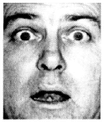 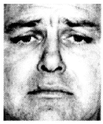 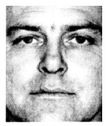 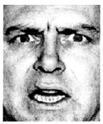 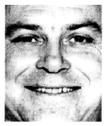 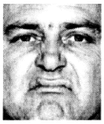 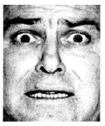 